OBJECTIVE ACommunicate through speaking, listening, reading, writing, viewing and representingSPEAKING AND LISTENING 1EARLY STAGE 1OUTCOMEA student:›	communicates with peers and known adults in informal and guided activities demonstrating emerging skills of group interaction ENe-1ACONTENTStudents:Develop and apply contextual knowledge• 	understand that English is one of many languages spoken in Australia and that different languages may be spoken by family, classmates and community (ACELA1426)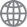 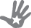 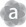 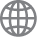 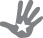 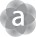 • 	understand how to communicate effectively in pairs and groups using agreed interpersonal conventions, active listening, appropriate language and taking turns 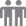 Understand and apply knowledge of language forms and features• 	begin to identify some language features of familiar spoken texts in classroom interactions• 	communicate appropriately and effectively within the classroom using agreed conventions, eg staying on topic, asking for and offering assistance • 	recognise how 'and', 'but', 'then' link ideas in spoken texts• 	attempt to match noun to pronoun in spoken text, eg 'My brother has a pet. He feeds his pet.'• 	replicate the rhythms and sound patterns in stories, rhymes, songs and poems from a range of cultures (ACELT1579)Respond to and compose texts• 	use interaction skills including listening while others speak, using appropriate voice levels, articulation and body language, gestures and eye contact (ACELY1784)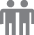 • 	listen to and respond orally to texts and to the communication of others in informal and structured classroom situations (ACELY1646)• 	communicate with peers and familiar adults about personal experience• 	describe an object of interest to the class, eg toy, pet• 	express a point of view about texts read and/or viewed• 	respond to simple questions either verbally or non-verbally•	contribute appropriately to class discussions • 	use questions and statements appropriately in class discussions• 	use correct intonation when asking questions and making statements• 	carry out instructions involving one stepunderstand simple classroom routines• 	engage with and respond to a range of oral and aural texts for enjoyment and pleasure• 	respond to the shared reading of texts for enjoyment and pleasure• 	recite short, simple poems• 	retell familiar stories, including in home languageOBJECTIVE  ACommunicate through speaking, listening, reading, writing, viewing and representingWRITING AND REPRESENTING 1EARLY STAGE 1OUTCOMEA student:›	composes simple texts to convey an idea or message ENe-2ACONTENTStudents:Develop and apply contextual knowledge• 	drawing on their experience of language and texts, begin to understand that writing and representing can be used to convey an idea or message• 	share writing with others for enjoyment•	develop an awareness of issues relating to the responsible use of digital communication 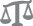 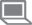 Understand and apply knowledge of language forms and features• 	know that spoken sounds and words can be written down using letters of the alphabet and how to write some high-frequency sight words and known words (ACELA1758)Respond to and compose texts• 	create short texts to explore, record and report ideas and events using familiar words and beginning writing knowledge (ACELY1651)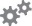 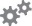 • 	identify and use words around the classroom and in books during writing• 	compose texts using some sight words and known words• 	compose texts on familiar topics using pictures and graphics to support their choice of words• 	experiment with basic visual, multimodal and digital processes to represent some simple ideas expressed in texts and to convey experiences • 	use opportunities to write in their home language and dialect and make basic connections with English, including Aboriginal languages and Aboriginal English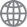 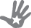 • 	participate in shared editing of students' own texts for meaning, spelling, capital letters and full stops (ACELY165OBJECTIVE  ACommunicate through speaking, listening, reading, writing, viewing and representingHANDWRITING AND USING DIGITAL TECHNOLOGIESOUTCOMEA student:›	produces most lower case and upper case letters and uses digital technologies to construct texts ENe-3ACONTENTStudents:Develop and apply contextual knowledge• 	demonstrate a growing understanding that handwriting and presentation of work needs to reflect audience and purpose in order to communicate effectivelyUnderstand and apply knowledge of language forms and features• 	understand foundation movements that underpin NSW Foundation Style• 	begin to understand the sequence of letters through structured and guided activitiesRespond to and compose texts• 	use foundation movements as a basis for the introduction of formal letters when composing simple imaginative and other texts for enjoyment or to convey an idea or experience• 	develop basic skills of writing, including correct pencil grip, good posture, handwriting movements and accurate use of alternative writing tools, to form some lower case and upper case letters• 	write from left to right and leave spaces between words• 	produce some lower case and upper case letters using learned letter formations (ACELY1653)• 	use simple functions of keyboard and mouse, including typing letters, scrolling, selecting icons and dropdown menus 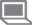 • 	experiment using digital technologies, eg produce own name, commonly used words and simple sentences • 	construct texts using software including word processing programs (ACELY1654)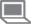 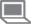 EARLY STAGE 1OBJECTIVE  ACommunicate through speaking, listening, reading, writing, viewing and representingREADING AND VIEWING 1OUTCOMEA student:›	demonstrates developing skills and strategies to read, view and comprehend short,      predictable texts on familiar topics in different media and technologies ENe-4ACONTENTStudents:Develop and apply contextual knowledge• 	identify some familiar written symbols in context, eg logos, computer icons and commands, labels of packages, signs• 	identify unfamiliar words and attempt to use experience and context to work out word meanings• 	identify and compare similar ideas, characters and settings in textsUnderstand and apply knowledge of language forms and features• 	understand concepts about print and screen, including how books, film and simple digital texts work, and know some features of print, for example directionality (ACELA1433)• 	recognise basic book conventions, eg open and hold books correctly, turn pages• 	understand direction of print, return sweeps and spaces between words• 	identify a sentence in imaginative and informative texts and understand its meaning• 	recognise the letters of the alphabet and know there are lower and upper case letters(ACELA1440)• 	recognise grammatical patterns when reading to assist in making meaning, eg locating words that tell who, what, when or where in textsDevelop and apply phonemic knowledge• 	join in rhymes and chants• 	understand that spoken words are made up of sounds• 	recognise rhymes, syllables and sounds (phonemes) in spoken words (ACELA1439)• 	consistently identify words that start with the same initial sound• 	segment words into onset and rime• 	identify the beginning and end sounds of words• 	orally blend two or three sounds to make a word• 	segment simple spoken words into separate sounds• 	identify the new word when asked to delete or add a phoneme (sound) to an existing spoken wordEARLY STAGE 1Develop and apply graphological, phonological, syntactic and semantic knowledge• 	recognise high-frequency words, including own name• 	read and understand some sight words in simple, predictable texts• 	identify most of the sounds and name all letters in a given word• 	use phonological strategies when reading, including letter–sound relationships• 	use knowledge of letters and sounds to decode words, including those in initial, final and medial positions• 	manipulate letters to assist reading, eg delete an onset to make a new word, delete a rime to say an onsetRespond to, read and view texts• 	read predictable texts, practising phrasing and fluency, and monitor meaning using concepts about print and emerging contextual, semantic, grammatical and phonic knowledge (ACELY1649)• 	use comprehension strategies to understand and discuss texts listened to, viewed or read independently (ACELY1650)• 	predict meaning using elements of texts prior to reading• 	read one or more sentences correctly and for meaning in environmental/print texts• 	identify literal meanings presented in texts, eg character, setting and events• 	make connections between a text and own life• 	interpret meaning by responding to an inferential question• 	retell a familiar story in sequence and identify main idea• 	create visuals that reflect character, setting and events• 	use context to predict meaning in written texts to supplement decoding attempts• 	make acceptable substitutions when reading simple texts• 	begin to use self-correction strategies, eg rereading, pausing, using picture cues and semantic and syntactic skills, to make meaning from print and non-print texts• 	use with increasing awareness appropriate reading behaviours, eg pitch, intonation and fluencyOBJECTIVE  ACommunicate through speaking, listening, reading, writing, viewing and representingSPELLINGOUTCOMEA student:›	demonstrates developing skills in using letters, simple sound blends and some sight words to represent known words when spelling ENe-5ACONTENTStudents:Develop and apply contextual knowledge• 	understand that initial approximations can lead to correct formal spellingUnderstand and apply knowledge of language forms and features• 	spell unknown words phonetically with closer approximations• 	know how to use onset and rime to spell words (ACELA1438)• 	identify patterns in words leading to the identification of word families• 	use and write beginning and ending sounds of spoken words• 	know that letters are used to represent sounds when writing wordsRespond to and compose texts• 	use approximations and some conventional spelling• 	attempt to spell unknown words using simple strategies, eg segmenting• 	spell some common words accurately in their own writing• 	vocalise or subvocalise words when trying to write them• 	use plural form when spelling some wordsEARLY STAGE 1OBJECTIVE BUse language to shape and make meaning according to purpose, audience and contextSPEAKING AND LISTENING 2OUTCOMEA student:›	recognises that there are different kinds of spoken texts with specific language features and shows an emerging awareness of some purposes for spoken language ENe-6BCONTENTStudents:Develop and apply contextual knowledge• 	recognise that there are different ways of using spoken language to communicate• 	demonstrate a developing understanding of language used at school and expectations for using spoken language according to audience and purpose• 	recognise different methods of communication, eg Standard Australian English, AboriginalEnglish, home language, sign language and body language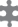 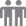 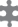 • 	explore how language is used differently at home and school depending on the relationships between people (ACELA1428)• 	understand that language can be used to explore ways of expressing needs, likes and dislikes (ACELA1429)Understand and apply knowledge of language forms and features• 	begin to identify some language features of familiar spoken texts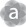 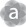 • 	identify the difference between a question and a statement• 	understand the use of vocabulary in familiar contexts related to everyday experiences, personal interests and topics taught at school (ACELA1437)Respond to and compose texts• 	greet people differently according to the relationship• 	make simple requests using appropriate word order• 	recognise and interpret a simple instruction from teachers and peers• 	compose texts to communicate feelings, needs, opinions and ideas• 	use music and/or actions to enhance the enjoyment and understanding of rhymes, poems, chants and songs 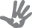 OBJECTIVE BUse language to shape and make meaning according to purpose, audience and contextWRITING AND REPRESENTING  2EARLY STAGE 1OUTCOMEA student:›	recognises some different purposes for writing and that own texts differ in various waysENe-7BCONTENTStudents:Develop and apply contextual knowledge• 	discuss the possible audiences of imaginative and informative texts• 	understand that texts can take many forms, can be very short (for example an exit sign) or quite long (for example an information book or a film) and that stories and informative texts have different purposes (ACELA1430)• 	discuss the different purposes of drawing and writing in simple textsUnderstand and apply knowledge of language forms and features• 	understand that some language in written texts is unlike everyday spoken language(ACELA1431)• 	identify some differences between imaginative and informative texts (ACELY1648)• 	identify that imaginative texts are about 'characters' that are represented by nouns and noun groups• 	demonstrate an awareness of written forms of communication, including labels, symbols, emails, letters and photographs Respond to and compose texts•	compose texts for known audience, eg self, class, other classes, parents • 	compose texts using drawings and other visual media to create meaning• 	reread own texts with peers and known adults and explain the purpose for the writingOBJECTIVE BUse language to shape and make meaning according to purpose, audience and contextREADING AND VIEWING 2EARLY STAGE 1OUTCOMEA student:›	demonstrates emerging skills and knowledge of texts to read and view, and shows developing awareness of purpose, audience and subject matter ENe-8BCONTENTStudents:Develop and apply contextual knowledge• 	recognise that there are different kinds of imaginative and informative texts for enjoyment and finding information• 	identify some familiar texts and the contexts in which they are used (ACELY1645)• 	understand that readers/viewers may have varied and individual responses to a text• 	recognise parts of print and digital texts, eg front and back covers, title and author, layout and navigation • 	recognise key differences between imaginative and informative texts• 	identify some purposes of simple and imaginative texts• 	identify the intended audience for a particular text and give reasonsUnderstand and apply knowledge of language forms and features• 	distinguish print from drawings• 	understand that words can be spoken or written•	recognise that words and pictures have meaning and that words can be read aloud • 	explore the different contribution of words and images to meaning in stories and informative texts (ACELA1786)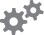 • 	identify some features of texts including events and characters and retell events from a text(ACELT1578)Respond to, read and view texts• 	engage with shared stories and join in shared book activities on familiar and imaginary books• 	explore sequencing of a story, focusing on the beginning, middle and end and recognise cultural patterns of storytelling, eg 'Once upon a time', the Dreaming • 	interpret pictures with labels, environmental print logos and other visual images• 	select simple print, visual and/or digital texts to read independently for enjoyment and pleasure• 	discuss familiar written and visual textsOBJECTIVE BUse language to shape and make meaning according to purpose, audience and contextGRAMMAR, PUNCTUATION AND VOCABULARYEARLY STAGE 1OUTCOMEA student:›	demonstrates developing skills and knowledge in grammar, punctuation and vocabulary when responding to and composing texts ENe-9BCONTENTStudents:Develop and apply contextual knowledge• 	begin to understand that grammar, punctuation and vocabulary are needed to achieve the purpose of the text• 	show a growing awareness of words that enrich their vocabularyUnderstand and apply knowledge of language forms and features• 	recognise that texts are made up of words and groups of words that make meaning(ACELA1434)• 	recognise that sentences are key units for expressing ideas (ACELA1435)• 	identify statements, questions, commands and exclamations and their functions in texts• 	experiment with adverbial phrases in structured and guided activities to indicate when, where and how actions occurred, eg last week, at home• 	demonstrate an awareness of nouns, pronouns and conjunctions• 	recognise simple pronoun references to maintain meaning• 	understand that punctuation is a feature of written text different from letters; recognise how capital letters are used for names, and that capital letters and full stops signal the beginning and end of sentences (ACELA1432)• 	identify features of sentence punctuation, eg question marks and exclamation marks, when reading and composingUnderstand and apply knowledge of vocabulary• 	begin to build personal vocabulary• 	know the meaning of commonly used words• 	demonstrate an awareness that some words have multiple meaningsRespond to and compose texts• 	compose effective sentences in writing using appropriate word order• 	begin to use statements and questions with appropriate punctuation• 	attempt to incorporate unfamiliar words in writing• 	use a growing vocabulary to describe everyday events and experienceOBJECTIVE CThink in ways that are imaginative, creative, interpretive and criticalTHINKING IMAGINATIVELY AND CREATIVELYOUTCOMEA student:›	thinks imaginatively and creatively about familiar topics, simple ideas and the basic features of texts when responding to and composing texts ENe-10CCONTENTStudents:Engage personally with texts• 	respond to texts, identifying favourite stories, authors and illustrators (ACELT1577)• 	share picture books and digital stories for enjoyment and pleasureDevelop and apply contextual knowledge• 	understand that imaginative texts can be composed for a range of audiences and purposes, using a range of media• 	engage with and appreciate the imaginative use of language through storytelling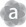 Understand and apply knowledge of language forms and features• 	recognise some different types of literary texts and identify some characteristic features of literary texts, for example beginnings and endings of traditional texts and rhyme in poetry (ACELT1785)• 	discuss creative language features in imaginative texts that can enhance enjoyment, eg illustrations, repetitionRespond to and compose texts• 	use imagination to represent aspects of an experience using written text, drawings and other visual media • 	respond to a range of imaginative and creative texts, including visual media• 	retell familiar literary texts through performance, use of illustrations and images (ACELT1580)• 	share feelings and thoughts about the events and characters in texts (ACELT1783)• 	discuss intended personal writing topics to form the basis for composing• 	communicate the purposes of drawings and other visual mediaEARLY STAGE 1OBJECTIVE DExpress themselves and their relationships with others and their worldEXPRESSING THEMSELVESOUTCOMEA student:›	responds to and composes simple texts about familiar aspects of the world and their own experiences ENe-11DCONTENTStudents:Engage personally with texts•	share responses to aspects of a text that relate to their own life • 	engage with a variety of simple texts and begin to understand that readers draw on their own knowledge to make meaning and enhance enjoymentDevelop and apply contextual knowledge• 	recognise that texts are created by authors who tell stories and share experiences that may be similar or different to students' own experiences (ACELT1575)• 	understand that different languages and dialects may be spoken by family, classmates and community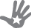 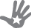 Understand and apply knowledge of language forms and features• 	understand that language can be used to describe likes and dislikes• 	explore how language is used differently at home and schoolRespond to and compose texts• 	compare and connect own experiences to those depicted in stories• 	compose simple written and visual texts that include aspects of home, personal and local community life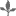 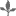 • 	use visual, multimodal and digital processes to represent simple aspects of home and community life • 	respond to texts that depict aspects of home and community life, eg short films and digital texts • 	respond to Dreaming stories, eg stories from local Aboriginal and Torres Strait Islander communities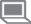 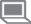 • 	respond to literature and a variety of other texts from a range of storytellers and cultures, using picture books and online sources• 	read and discuss stories that reflect students' social and cultural groups• 	begin to recognise points of view in textEARLY STAGE 1OBJECTIVE ELearn and reflect on their learning through their study of English.REFLECTING ON LEARNINGOUTCOMEA student:›	demonstrates awareness of how to reflect on aspects of their own and others’ learningENe-12ECONTENTStudents:Develop and apply contextual knowledge• 	develop a growing understanding of how a rich text environment underpins learning• 	begin to recognise that there are different ways of learning in English• 	demonstrate an emerging awareness of criteria to enable the successful completion of tasksUnderstand and apply knowledge of language forms and features• 	contribute to guided discussion about how people learn to read and write• 	develop an appreciation for books, poetry and song and the importance of narrativeRespond to and compose texts•	discuss what it means to be an active listener •	discuss what it means to be a cooperative group member • 	reflect on own reading and discuss the pleasure and challenges of learning to read• 	discuss likes and dislikes after reading tex\